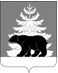 РОССИЙСКАЯ ФЕДЕРАЦИЯИРКУТСКАЯ ОБЛАСТЬАдминистрацияЗиминского районного муниципального образованияП О С Т А Н О В Л Е Н И Е                             от                                          г. Зима                               №О внесении изменения в  постановление администрации Зиминского районного муниципального образования от 16.02.2015 № 177 «О создании комиссии по поддержанию устойчивого функционирования экономики Зиминского районного муниципального образования»В соответствии с Федеральным законом от 21 декабря 1994 г.  № 68 ФЗ «О защите населения и территорий от чрезвычайных ситуаций природного и техногенного характера», Федеральным законом от 12 февраля 1998 г. № 28 - ФЗ «О гражданской обороне», в целях повышения эффективности проведения мероприятий по поддержанию устойчивого функционирования экономики Зиминского районного муниципального образования в военное время и чрезвычайных ситуациях природного и техногенного характера, руководствуясь статьями 22,46 Устава Зиминского районного муниципального образования, администрация Зиминского районного муниципального образованияПОСТАНОВЛЯЕТ:1. Внести в постановление администрации Зиминского районного  муниципального образования от 16.02.2015 № 177 «О создании комиссии по поддержанию устойчивого функционирования экономики Зиминского районного муниципального образования», следующее изменение.1.1. приложение 2 изложить в новой редакции (прилагается).2.  Настоящее постановление опубликовать в информационно-аналитическом общественно-политическом еженедельнике «Вестник района» и разместить на официальном сайте администрации Зиминского районного муниципального образования www.rzima.ru в информационно-телекоммуникационной сети «Интернет».            3. Настоящее постановление вступает в силу после дня его официального опубликования.            4. Контроль исполнения настоящего постановления оставляю за собой.Мэр Зиминского районногомуниципального образования                                                                               Н.В. Никитина                            Приложение  к постановлению администрацииЗиминского районногомуниципального образования№_________от__________Составкомиссии по поддержанию устойчивого функционирования экономики Зиминского районного муниципального образованияПредседатель комиссии - Ширяев Антон Александрович, заместитель мэра по управлению муниципальным хозяйством Зиминского районного муниципального образования.Заместитель председателя комиссии – Старкова Ольга Сергеевна, начальник отдела по экономике, труду и охране труда, потребительскому рынку администрации Зиминского районного муниципального образования.Секретарь комиссии – Козлова Ольга Владимировна, главный специалист по труду и охране труда администрации Зиминского районного муниципального образования.Члены комиссии:руководитель группы по поддержанию устойчивого функционирования экономики Зиминского районного муниципального образования (далее - ПУФ) систем энерго- и водоснабжения - Васильев Руслан Александрович, начальник отдела жилищно-коммунального хозяйства и экологии администрации Зиминского районного муниципального образования;руководитель группы ПУФ организации сферы сельскохозяйственного производства и организации защиты животных и растений – Плюхина Татьяна Николаевна, начальник отдела сельского хозяйства администрации Зиминского районного муниципального образования;руководитель группы ПУФ транспорта – Иванов Олег Владимирович, директор  ОАО «Дорожная служба Иркутской области» Зиминский филиал  (по согласованию); руководитель группы ПУФ системы управления и связи – Фетисов Александр Анатольевич, начальник  Линейно-технического цеха Зиминский район межрайонного центра технической эксплуатации телекоммуникаций г.Иркутск Иркутского филиала ОАО «Ростелеком» (по согласованию);руководитель группы ПУФ по подготовке и проведению восстановительных работ - Богданова Елена Октябрьевна, начальник отдела проектной деятельности администрации Зиминского районного муниципального образования;руководитель группы ПУФ материально технического обеспечения и хозяйственных связей - Дюгаева Анна Сергеевна, главный специалист  отдела по экономике, труду и охране труда, потребительскому рынку администрации Зиминского районного муниципального образования;руководитель группы ПУФ по организации защиты населения и обеспечения жизнедеятельности – Маслаков Алексей Михайлович, директор МКУ «Служба ЗРМО по ГО и ЧС».